План работы отряда 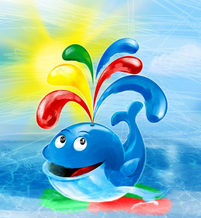 1 июня (среда)День 1«Начинаем спецоперацию»«Здравствуй, лето, здравствуй, лагерь!»9.30 Знакомство с легендой смены, выбор активаВоспитатели1 июня (среда)День 1«Начинаем спецоперацию»«Здравствуй, лето, здравствуй, лагерь!»11.00Мероприятие ДК «Ура, лето!»Воспитатели, работники ДК1 июня (среда)День 1«Начинаем спецоперацию»«Здравствуй, лето, здравствуй, лагерь!»В течение дняОформление уголков, подготовка к открытию сменыВоспитатели1 июня (среда)День 1«Начинаем спецоперацию»«Здравствуй, лето, здравствуй, лагерь!»15.30Открытие смены «Здравствуй, лагерь!»Воспитатели1 июня (среда)День 1«Начинаем спецоперацию»«Здравствуй, лето, здравствуй, лагерь!»17.00Игры на свежем воздухеВоспитатели